 FONDCLUB ”DE AREND” REKKEMLokaal “OUD VTI-GULDENSPORENCOLLEGE” campus GULLEGEMOude Iepersestraat,65    8560 GullegemNATIONALE PRIJSVLUCHTVERPLICHT AANMELDEN van ALLE GEKLOKTE DUIVEN per categorieEerst geklokte duif,per categorie,binnen de 15 min.na bestatigingVanaf 2de geklokte duif en volgende,per categorie,binnen de 30 min.na bestatigingBij voorkeur aanmelden via ANONSZATERDAG 04 JULIGewaarborgde prijsvlucht uit CHATEAUROUX voor OUDE en JAARLINGENGROTE PRIJS RÖHNFRIED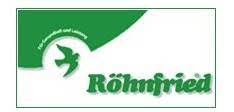 We bieden alle deelnemende liefhebbers een attentie aan uit het gamma van de wereldvermaarde RÖHNFRIED duivenprodukten.Met dank aan de heer Luc DE LAERE en de firma RÖHNFRIED3de  vlucht kampioenschap ZWARE HALVE FOND OUDE3de vlucht kampioenschap ZWARE HALVE FOND JAARLINGEN3de vlucht GOUDEN RINGCOMPETITIEVlucht tellende ALGEMEEN KAMPIOENSCHAPGRATIS VOOR DE DAGPRIJS1 FLES CHAMPAGNEZowel bij de oude en jaarlingenCHATEAUROUX OUDE DUIVEN:EREPRIJS  L§S PIGEONS (Luc De Laere) aan de winnaarGewaarborgd : 1 mise 2.000 (inleg €100-terug €300)                            en 2 misen 200 (inleg €10-terug €30)                            1 poele 100 (inleg €6 -terug €30)                            1 speciaals 50 (inleg €4-terug €24) CHATEAUROUX  JAARLINGEN: EREPRIJS Luc DE LAERE,Anzegem aan de winnaarGewaarborgd: 1 mise 2.000 (inleg €100- terug €300)                           1 poele 100 (inleg €6-terug €30                          1 speciaals 50 (inleg €4-terug €24)                          en 2 mise 200 (inleg €10-terug €30)Speelwijzer:1)HOOFDVLUCHT CHATEAUROUX NATIONAAL Kosten: € 2,10 de duif (voor nationaal-zone en provinciaal)2)ZONE 3)PROVINCIAAL4)LOKAAL:Werkingskosten (bakje inbegrepen) €2,50               Constateur €2Dubbelingskosten lokaal €0,25/duifPrijzen per 3 tal  - misen per 3-tal -poelen per 5 -speciaals per 6 talBoven de waarborg 100% bij. Aftrek 7%Elektronisch constateren toegelaten.Ook manueel ingekorfde duiven dragen een chipring.JAARLINGEN kunnen NIET dubbelen bij de oude.Omtrek: de arrondissementen KORTRIJK-TIELT-ROESELARE en IEPER + de palende en overaanpalende in HENEGOUWENINKORVING:   donderdag van 18.30 tot 21.00 uurAFSLAG:           zaterdag vanaf 18.00 tot 19.00 uurALLE GEKLOKTE DUIVEN MOET MEN AANMELDEN!!!!Los door MARTENSLidkaart K.B.D.B. voorleggen en PARAMYXO-formulier afgeven bij eerste inkorving.Alle geldende maatregelen i.v.m. “COVID-19” blijven van toepassing en dienen strikt te worden opgevolgd.We bedoelen hier bewaren van afstand-dragen mondmasker-handhygiëne-enz.)Het betalen bij voorkeur met bancontact.Noot:  de beschrijving van onze GRATIS KAMPIOENSCHAPPEN-COMPETITIES              en EREPRIJZEN  zie onze VLUCHTKALENDER Vrije inleg€0,50 de duif€1,50 per 3-tal2de inleg€2,50 de duif€7,50 per 3-talSuperbon€25    de duif100Verder €75Joker€1      de duifAlles aan eerst ervoor vliegendeGrote prijs€5     de duif25-25Verder €25Prestige€2     de duif10-10Verder €10Grote bon€5     de duif25-25Verder €25Kleine bon€1     de duif5-5-5-5Verder €5A.S.2 duiven€1,50 de duif50-35(1-2)25-25-25-25-20-15-12-12-12-12-12-10-10-10-10-10Verder €10O.S.2 duiven€1,50 de duif25-25-25-20-20-20-15-15-15-12-12-12-10-10-10-10-10-10-10-10Verder €10Ereserie A.S.2€2,50 de duif25-25Verder €25A.S.3 duiven€5      de groep25-25Verder €25Superheeft A.S.2€15    de duif150Verder €100Tandem 1-2€10    de duif100Verder €100Dagprijs (dag lossing)Gratis1 fles CHAMPAGNEVrije inleg€0,50 de duif€1,50 per 3-tal2de inleg€2,50 de duif€7,50 per 3-talSuperbon€25    de duif100Verder €75Joker€1      de duifAlles aan eerst ervoor vliegendeGrote prijs€5     de duif25-25Verder €25Prestige€2     de duif10-10Verder €10Grote bon€5     de duif25-25Verder €25Kleine bon€1     de duif5-5-5-5Verder €5A.S.2 duiven€1,50 de duif50-35(1-2)-25-25-25-25-20-15-12-12-12-12-10-10-10-10-10Verder €10O.S.2 duiven€1,50 de duif25-25-25-20-20-20-15-15-15-12-12-12-10-10-10-10-10-10-10-10Verder €10Ereserie A.S.2€2,50 de duif25-25Verder €25A.S.3 duiven€5      de groep25-25Verder €25Superheeft A.S.2€15    de duif150Verder €100Tandem 1-2€10    de duif100Verder €100Dagprijs (dag lossing)Gratis1 fles CHAMPAGNE